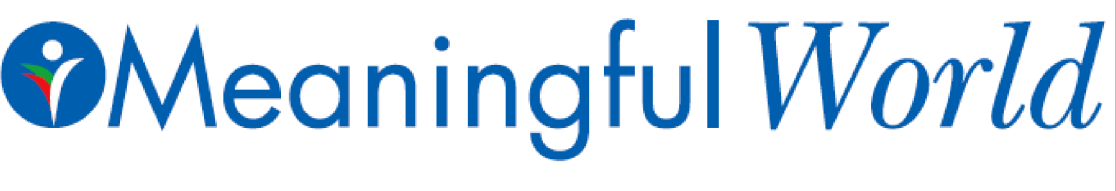 Resources Transforming Racism	These movies are useful to expand one’s horizon and insight. https://www.huffpost.com/entry/movies-racism-black- history_l_5ed6684ec5b6ccd7c56bf576ATOP Meaningfulworld weekly free support groups to transform negativity to lessons learned and positive & mindful actions: Thursdays at noon – 1 pm EST Donation page: https://meaningfulworld.com/get-involved/donationWebsites and donation pages for families of recent victims of police violence:https://www.gofundme.com/f/georgefloyd https://www.gofundme.com/f/i-run-with-maud https://justiceforbreonna.org/Black Lives Matter and Community Justice Organizations:Community Justice Exchange: https://www.communityjusticeexchange.org/ NAACP Legal Defense and Education Fund: https://www.naacpldf.org/about-us/ Know your Rights Camp: https://www.knowyourrightscamp.com/Movement for Black Lives: https://m4bl.org/Donation page for Black Lives Matter:https://secure.actblue.com/donate/ms_blm_homepage_2019Southern Poverty Law Center: https://www.splcenter.org/American Civil Liberties Union: https://www.aclu.org/Police Reform Campaigns:Campaign Zero: Police reform campaign proposed by activists associated with BLM https://www.joincampaignzero.org/solutions#solutionsoverviewNational Police Accountability Project: https://www.nlg-npap.org/about-npap-justice/ Communities United for Police Reform (NYC): Goals to divert funding from police department directly into community programsPetition: https://www.changethenypd.org/nycbudgetjusticeReclaim the Block (Minneapolis): Goals to divert funding from police department directly into community programshttps://www.reclaimtheblock.org/home/#aboutCommunities United Against Police Brutality (Twin cities): https://www.cuapb.org/Bail-based Organizations:The Bail Project: https://bailproject.org/COVID Bail Out NYC: Uses donations to post bail for medically vulnerable individualsin NYC jails and provide post-release supporthttps://www.covidbailout.org/Brooklyn Community Bail Fund: https://brooklynbailfund.org/donateJournalism Organizations:Committee to Protect Journalists: https://cpj.org/ National Association of Black Journalists: https://app.mobilecause.com/form/zuP3-g?vid=8qos2Educational Resources:NY Times Anti-Racist Reading List: https://www.nytimes.com/2019/05/29/books/review/antiracist-reading-list-ibram-x- kendi.html APA Race and Racism Annotated Bibliography (includes racism in psychology):https://www.apa.org/pi/oema/resources/brochures/race-biblioAdditional Lists of Anti-Racism Resources:https://medium.com/wake-up-call/a-detailed-list-of-anti-racism-resources-a34b259a3eea https://docs.google.com/document/u/0/d/1BRlF2_zhNe86SGgHa6-VlBO- QgirITwCTugSfKie5Fs/mobilebasic.Additional book recommendation from Dr. GonzalesThe Color of Law: A Forgotten History of How Our Government Segregated America (by Richard Rothstein)Just a Few Activists and Education Starting Points on Social Media: NYC-based Instagram account for protest and volunteer clean-up information: @justiceforgeorgenycRachel Cargle: https://www.rachelcargle.com/ Insta: @rachel.cargleBrittany Packnett Cunningham: @mspackyettiPsychologists for Black Lives: https://www.facebook.com/PsychologistsforBlackLives/“I made this to share my experience and thoughts as a Black Woman, who began her career doing sensitivity trainings for the NYPD.” : What Will Diversity & Inclusion Look Like on the Other Side of the George Floyd Protests?If you Can’t Attend a Protest, Here’s How to Help in the Fight Against Racial Injustice (popsugar.com/news/how-to-protest-from-home-47525863)ACLU (aclu.org)Black Lives Matter: What You Can Do to Help Resource List (blacklivesmatters.carrd.co)Campaign Zero (joincampaignzero.org/#vision)Color of Change (colorofchange.org)NAACP (naacpldf.org)Southern Poverty Law Center (splcenter.org) How to Understand and Utilize the Principles of International Psychology: https://doi.org/10.24839/2164-9812.Eye24.4.34 Sesame Street Special. “Town Hall: Coming Together”: https://www.cnn.com/videos/us/2020/06/06/entire-june-6-cnn-sesame-street-racism- town-hall-part-1-vpx.cnnMore information about the Disaster Response Network: https://www.nyspa.org/general/custom.asp?page=DRN New York State Psychological Association Programs https://www.nyspa.org/events/EventDetails.aspx?id=1359428 Ecological Consciousness: https://youtu.be/aC8XQ2Z_YGE 